Na temelju članka 15. stavak 2. Zakona o javnoj nabavi („Narodne novine“ broj 120/16. i 114/22) i članka 58. Statuta Osnovne škole Manuš-Split Školski odbor Osnovne škole Manuš-Split, na prijedlog ravnateljice Škole dana 20.lipnja 2023. godine, donosiPRAVILNIKO PROVEDBI POSTUPAKA JEDNOSTAVNE NABAVE U OSNOVNOJ ŠKOLI MANUŠ-SPLITI. OPĆE ODREDBEČlanak 1.U svrhu poštivanja osnovnih načela javne nabave te zakonitog, namjenskog i svrhovitog trošenja proračunskih sredstava, ovim se Pravilnikom uređuje postupak koji prethodi stvaranju ugovornog odnosa za nabavu robe, radova i usluga u Osnovnoj školi Manuš-Split (u daljnjem tekstu: Naručitelj), čija je procijenjena vrijednost bez poreza na dodanu vrijednost (PDV-a) do 26.540,00 eura za nabavu roba i usluga, odnosno 66.360,00 eura bez poreza na dodanu vrijednost (PDV-a) za nabavu radova (u daljnjem tekstu: jednostavna nabava) za koje sukladno odredbama Zakona o javnoj nabavi ne postoji obveza provedbe postupaka javne nabave.U provedbi postupaka nabave robe, radova i usluga osim ovog Pravilnika, obvezno je primjenjivati i druge važeće zakonske i podzakonske akte, kao i interne akte, a koji se odnose na pojedini predmet nabave u smislu posebnih zakona.II. NAČELA JAVNE NABAVEČlanak 2.U provedbi postupaka nabave iz ovoga Pravilnika, Naručitelj je obvezan poticati tržišno nadmetanje gdje god je to moguće, osigurati jednak tretman svim gospodarskim subjektima koji sudjeluju u postupku nabave te transparentnost postupaka.Naručitelj je obvezan primjenjivati odredbe ovoga Pravilnika na način koji omogućava učinkovitu nabavu te ekonomično i svrhovito trošenje proračunskih sredstava.Članak 3.Pri provedbi ovog Pravilnika Naručitelj je dužan voditi računa o eventualnom sukobu interesa ovlaštenih osoba. Na sukob interesa na odgovarajući način se primjenjuju odredbe Zakona o javnoj nabavi i drugih propisa.III.	POSTUPCI JEDNOSTAVNE NABAVEČlanak 4.1. Izravno ugovaranje2. Ograničeno prikupljanje ponuda3. Javno prikupljanje ponudaIzravno ugovaranjePROVEDBA POSTUPKA JEDNOSTAVNE NABAVE ČIJA JE PROCIJENJENA  VRIJEDNOST MANJA OD 9.290,60 EURAČlanak 5.Izravno ugovaranje nabave radova, roba i usluga procijenjene vrijednosti manje od 9.290,60 eura bez PDV-a, provodi se izdavanjem narudžbenice ili zaključivanjem ugovora s jednim gospodarskim subjektom po vlastitom izboru Naručitelja.Narudžbenica obvezno sadrži podatke o: naručitelju, vrsti roba/radova/usluga koje se nabavljaju uz detaljnu specifikaciju jedinica mjere, količini, jediničnim cijenama te ukupnoj cijeni, roku i mjestu isporuke, načinu i roku plaćanja, gospodarskom subjektu-dobavljaču. Narudžbenicu potpisuje čelnik Naručitelja.Ugovor obvezno sadrži podatke o ugovornim stranama koje sklapaju ugovor, mjestu i datumu sklapanja ugovora, predmetu ugovora, cijeni i ostalim bitnim sastojcima ugovora sukladno Zakonu o obveznim odnosima.Ugovor potpisuje čelnik Naručitelja.Iznimno od odredbe stavka 1. ovoga članka, ugovor o nabavi može se sklopiti izravnim ugovaranjem s jednim gospodarskim subjektom i za nabave robe, usluga i radova čija je procijenjena vrijednost bez PDV-a veća od 9.290,60 eura u sljedećim slučajevima:-	nabave usluga od ponuditelja čiji se odabir predlaže zbog specijalističkih stručnih znanja i posebnih okolnosti (konzultantske usluge, specijalističke usluge, tehnički razlozi i slično),-	nabave robe zbog posebnih okolnosti ili po posebnim uvjetima,-	kada zbog umjetničkih razloga i/ili razloga povezanih sa zaštitom isključivih prava ugovor može izvršiti samo određeni ponuditelj,-	nabave zdravstvenih usluga, socijalnih usluga, usluga obrazovanja, konzervatorskih usluga, usluga hotelskog smještaja, restoranskih usluga i usluga cateringa,-	kada u postupku javnog prikupljanja ponuda ili ograničenog prikupljanja ponuda nije dostavljena nijedna ponuda, a postupak jednostavne nabave se ponavlja,-	žurne nabave uzrokovane događajima koji se nisu mogli unaprijed predvidjeti.Ograničeno prikupljanje ponudaPROVEDBA POSTUPKA JEDNOSTAVNE NABAVE ČIJA JE PROCIJENJENA VRIJEDNOST JEDNAKA ILI VEĆA OD 9.290,60 EURA, A MANJA OD 13.270,00 EURAČlanak 6.Ograničeno prikupljanje ponuda za nabavu roba, radova i usluga procijenjene vrijednosti jednake ili veće od 9.290,60 eura bez PDV-a, a manje od 13.270,00 eura bez PDV-a Naručitelj provodi traženjem ponuda od najmanje 2 (dva) gospodarska subjekta po vlastitom izboru.Poziv na dostavu ponuda upućuje se gospodarskim subjektima na dokaziv način (npr. elektroničkom poštom) Poziv na dostavu ponuda mora sadržavati najmanje: naziv naručitelja, opis predmetanabave, troškovnik, procijenjenu vrijednost nabave, kriterij za odabir ponude, uvjete i zahtjeve koje ponuditelji trebaju ispuniti (ako se traži), rok za dostavu ponuda i način dostavljanja ponuda, kontakt osobu, broj telefona i adresu elektroničke pošte.Rok za dostavu ponuda mora biti primjeren predmetu nabave i ne može biti kraći od 8 (osam) dana od dana upućivanja poziva, odnosno od dana slanja poziva na dostavu ponuda, osim u slučaju žurne nabave.Ponude se zaprimaju na dokaziv način (e-mail, osobna dostava, poštom i sl.).Za odabir ponude dovoljna je jedna (1) pristigla ponuda koja udovoljava svim traženim uvjetima naručitelja.Odluku o odabiru ili ne odabiru ponude Naručitelj je obvezan bez odgode istovremeno dostaviti svakom ponuditelju na dokaziv način (dostavnica, povratnica, potvrda e-mailom) u primjerenom roku, a najduže u roku od 30 ( trideset) dana od dana isteka roka za dostavu ponuda, osim ako je u dokumentaciji o nabavi određen duži rok.Nabava se provodi izdavanjem narudžbenice ili zaključivanjem ugovora s odabranim gospodarskim subjektom.Narudžbenicu ili ugovor potpisuje čelnik Naručitelja.Iznimno,  ovisno  o  prirodi  predmeta nabave  i  razini  tržišnog  natjecanja,  poziv  za dostavu ponuda može se uputiti samo jednom (1) gospodarskom subjektu u slučajevima provedbe nabave koja zahtijeva žurnost i u ostalim slučajevima po Odluci Naručitelja.Javno prikupljanje ponudaPROVEDBA	POSTUPKA	JEDNOSTAVNE	NABAVE	ČIJA	JE PROCIJENJENA VRIJEDNOST JEDNAKA ILI VEĆA OD 13.270,00 EURA, A MANJA OD 26.540,00 EURA (66.360,00 EURA)Članak 7.Čelnik Naručitelja donosi Odluku o početku jednostavne nabave procijenjene vrijednosti jednake ili veće od 13.270,00 eura bez PDV-a, a manje od 26.540,00 eura bez PDV-a za nabavu roba i usluga odnosno 66.360,00 eura bez PDV-a za radove, koja obvezno sadrži:-	naziv predmeta nabave,-	redni broj predmeta nabave u Planu nabave,-	procijenjenu vrijednost nabave,-	podatke o ponuditeljima kojima će se uputiti poziv na dostavu ponude,-	ostale bitne podatkeČlanak 8.Kod postupaka jednostavne nabave iz članka 7. ovog Pravilnika Naručitelj istodobno sa slanjem poziva na dostavu ponuda na adrese najmanje 3 (tri) gospodarska subjekta po vlastitom izboru, javno objavljuje poziv na svojoj mrežnoj stranici. Na temelju javno objavljenog poziva svaki zainteresirani gospodarski subjekt može podnijeti ponudu.Poziv mora biti dostupan na mrežnoj stranici Naručitelja najmanje 8 (osam) dana od dana njegove objave.Poziv na dostavu ponuda upućuje se na način koji omogućuje dokazivanje da je isti zaprimljen od gospodarskog subjekta (dostavnica, povratnica, potvrda e-mailom).Poziv na dostavu ponuda mora sadržavati najmanje: naziv naručitelja, opis predmeta nabave, troškovnik, procijenjenu vrijednost nabave, kriterij za odabir ponude, uvjete i zahtjeve koje ponuditelji trebaju ispuniti (ako se traži), rok za dostavu ponude (datum i vrijeme), način dostavljanja ponuda, adresu na koju se ponude dostavljaju, internetsku adresu ili adresu na kojoj se može preuzeti dodatna dokumentacija ako je potrebno, kontakt osobu, broj telefona i adresu elektroničke pošte, datum objave poziva na internetskoj stranici.  Rok za dostavu ponuda mora biti primjeren predmetu nabave i ne može biti kraći od 8 (osam) dana od dana upućivanja odnosno objavljivanja poziva na dostavu ponuda (osim u slučaju žurne nabave).Za odabir ponude dovoljna je jedna (1) pristigla ponuda koja udovoljava svim traženim uvjetima naručitelja.Odluku o odabiru ili ne odabiru ponude Naručitelj je obvezan bez odgode istovremeno dostaviti svakom ponuditelju na dokaziv način (dostavnica, povratnica, potvrda e-mailom) u primjerenom roku, a najduže u roku od 30 ( trideset) dana od dana isteka roka za dostavu ponuda, osim ako je u dokumentaciji o nabavi određen duži rok.Nabava se provodi izdavanjem narudžbenice ili zaključivanjem ugovora s odabranim gospodarskim subjektom.Narudžbenicu ili ugovor potpisuje čelnik Naručitelja.Iznimno, ovisno o prirodi predmeta nabave i razini tržišnog natjecanja, poziv za dostavu ponuda može se uputiti samo jednom (1) gospodarskom subjektu u slučajevima provedbe nabave koja zahtijeva žurnost i u ostalim slučajevima po Odluci Naručitelja.Poziv na dostavu ponuda koji se upućuje samo jednom (1) gospodarskom subjektu uiznimnim slučajevima iz prethodnog stavka ovog članka ne objavljuje se na mrežnoj stranici Naručitelja.Članak 9.Otvaranje ponuda nije javno.Ponude otvaraju najmanje 3 (tri) ovlaštena predstavnika Naručitelja.Nakon otvaranja ponuda predstavnici Naručitelja pregledavaju i ocjenjuju ponude na temelju uvjeta i zahtjeva iz Poziva na dostavu ponuda o čemu se sastavlja zapisnik o otvaranju, pregledu i ocjeni ponuda.U postupku pregleda i ocjene ponuda prvo se isključuje ponuditelj kod kojeg su stečenirazlozi za isključenje određeni u Pozivu na dostavu ponuda.Nakon isključenja ponuditelja sukladno stavku 4. ovog članka odbija se ponuda ponuditelja u skladu s razlozima i uvjetima iz Poziva na dostavu ponuda.Zatim se provjeravaju ponude preostale nakon isključenja i odbijanja ponuda.Nakon pregleda i ocjene ponuda valjane ponude se rangiraju prema kriteriju za odabir ponude.Pregled i ocjena ponuda tajni su do donošenja Odluke Naručitelja.Članak 10.Naručitelj na osnovi rezultata pregleda i ocjene ponuda donosi Odluku o odabiru najpovoljnije ponude koja se temelji na kriteriju za odabir ponude.Odluka o odabiru najpovoljnije ponude obvezno sadrži:1.	podatke o Naručitelju,2.	predmet nabave3.	naziv ponuditelja čija je ponuda odabrana za sklapanje ugovora o nabavi,4.	razloge odabira,5.	razloge isključenja ponuditelja,6.	razloge odbijanja ponuda,7.	datum donošenja i potpis odgovorne osobe.Rok za donošenje Odluke o odabiru najpovoljnije ponude iznosi 10 (deset) dana od isteka roka za dostavu ponuda.Naručitelj objavom Odluke o odabiru najpovoljnije ponude na internetskoj stranici Naručitelja, odnosno njenom izvršenom dostavom na dokaziv način stječe uvjete za sklapanje ugovora o nabavi.Članak 11.Naručitelj će poništiti postupak nabave iz razloga propisanih odredbama Zakona o javnoj nabavi.Ako postoje razlozi za poništenje postupka jednostavne nabave, Naručitelj bez odgode donosi Odluku o poništenju postupka.U Odluci o poništenju postupka jednostavne nabave, Naručitelj navodi:1.	podatke o Naručitelju2.	predmet nabave3.	obavijest o poništenju,4.	obrazloženje razloga poništenja,5.	datum donošenja i potpis odgovorne osobe.Rok za donošenje Odluke o poništenju postupka jednostavne nabave iznosi 10 (deset) dana od isteka roka za dostavu ponuda, osim ako je u dokumentaciji o nabavi određen duži rok.Naručitelj objavljuje Odluku o poništenju postupka jednostavne nabave na internetskoj stranici Naručitelja.IV. PROVEDBA POSTUPAKA JEDNOSTAVNE NABAVE, UVJETI SPOSOBNOSTI	I JAMSTVAČlanak 12.Postupak jednostavne nabave pripremaju i provode najmanje 3 (tri) ovlaštene osobe Naručitelja koje imenuje ravnatelj.Ravnatelj može, ovisno o složenosti predmeta nabave, i u drugim postupcima nabave iz članka 4. ovoga Pravilnika za pripremu i provedbu postupka nabave imenovati osobu koja ima važeći certifikat u području javne nabave.Cijeli tijek postupka jednostavne nabave mora biti dokumentiran .O zaprimanju, otvaranju te o pregledu i ocjeni ponuda sastavlja se zapisnik U postupcima jednostavne nabave ne provodi se javno otvaranje ponuda.Članak 13.Za jednostavne nabave vrijednosti jednake ili veće od 9.290,60 eura, Naručitelj može u pozivu za dostavu ponuda odrediti da svi dokumenti koje Naručitelj traži ponuditelji mogu dostaviti u neovjerenoj preslici.Neovjerenom preslikom smatra se i neovjereni ispis elektroničke isprave.Članak 14.Za jednostavne nabave vrijednosti jednake ili veće od 9.290,60 eura, Naručitelj u postupku jednostavne nabave može od gospodarskih subjekata tražiti jamstvo za ozbiljnost ponude, jamstvo za uredno ispunjenje ugovora, jamstvo za otklanjanje nedostataka u jamstvenom roku i jamstvo o osiguranju za pokriće odgovornosti iz djelatnosti na koje se na odgovarajući način primjenjuju odredbe Zakona o javnoj nabavi.V.	KRITERIJ ZA ODABIR PONUDE U POSTUPKU JEDNOSTAVNE NABAVEČlanak 15.Kriteriji za odabir ponude u postupcima jednostavne nabave je ekonomski najpovoljnija ponuda ili najniža cijena.Kod ekonomski najpovoljnije ponude, osim kriterija cijene koristite se kriteriji povezani s predmetom nabave kao što su: kvaliteta, tehničke prednosti, estetske i funkcionalne osobine, ekološke osobine, operativni troškovi, ekonomičnost, rok isporuke ili rok izvršenja, jamstveni rok i drugo.VI.	SKLAPANJE I IZVRŠENJE UGOVORAČlanak 16.Kod javnog prikupljanja ponuda u postupku jednostavne nabave s odabranim ponuditeljem sklapa se ugovor o nabavi koji mora biti u skladu s uvjetima određenim u pozivu na dostavu ponude te s odabranom ponudom.Kod javnog prikupljanja ponuda u postupku jednostavne nabave Ugovor se ne smije sklopitiu roku od 15 (petnaest) dana od dana dostave odluke o odabiru - rok mirovanja.Ugovor iz stavka 1. ovoga članka sklopit će se najkasnije u roku od 30 (trideset) dana od dana izvršnosti odluke o odabiru.Članak 17.Ugovor sklopljen u postupku jednostavne nabave mora se izvršavati u skladu s uvjetima iz poziva na dostavu ponude te odabranom ponudom.Ravnatelj je u obvezi kontrolirati izvršenje sklopljenih ugovora na temelju provedenog postupka jednostavne nabave.VII.	REGISTAR UGOVORA JEDNOSTAVNE NABAVEČlanak 18.Naručitelj je obvezan voditi registar sklopljenih ugovora jednostavne nabave.Članak 19.Naručitelj je obvezan svu dokumentaciju o jednostavnoj nabavi čuvati najmanje 4 (četiri) godine od završetka postupka nabave.VIII.	PRIJELAZNE I ZAVRŠNE ODREDBEČlanak 20.Ovaj Pravilnik kao i sve njegove daljnje izmjene ili dopune, objavljuje se na internet stranicama Naručitelja.Ovaj Pravilnik stupa na snagu danom objave na oglasnoj ploči Naručitelja.Stupanjem na snagu ovog Pravilnika prestaje važiti Pravilnik o provedbi postupaka jednostavne nabave u OŠ Manuš-Split, KLASA: 602-02/20-01/223, URBROJ:2181-63-21-01 od 22. prosinca 2020.godine.Predsjednica Školskog odbora: Jelica BalićKLASA:       011-03/23-02/3                                                                                                                                             URBROJ:     2181-1-278-01/01-23-1                                              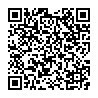 Ovaj Pravilnik objavljen je na oglasnoj ploči Škole dana 21.lipnja 2023.godine te je danom objave stupio na snagu.Ravnateljica:       Marita Guć, prof.